1η Ημερίδα Προπτυχιακών Φοιτητών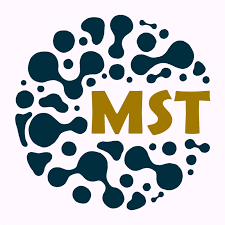 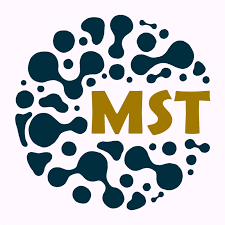 Τμήμα Επιστήμης και Τεχνολογίας Υλικών, ΠΚ	Μάϊος 15, 2023Τίτλος Εργασίας Όνομα 1ου Συγγραφέα1, Όνομα 2ου Συγγραφέα1, Όνομα 3ου Συγγραφέα1*1Τμήμα Επιστήμης και Τεχνολογίας Υλικών, Πανεπιστήμιο Κρήτης, Ηράκλειο 70013, ΕλλάδαΠερίληψη εργασίας (περίπου 200-300 λέξεις)Λέξεις κλειδιά: (μέχρι 4-5 λέξεις)ΑναφορέςΌνομα συγγραφέα, τίτλος περιοδικού, τεύχος, έτος, σελίδες.Όνομα και email αυτού που παρουσιάζει:Προτίμηση παρουσίασης (Προφορική ομιλία ή Poster):